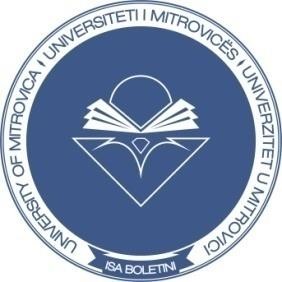 ORARI I PROVIMEVE NË AFATIN E SHTATORIT 2023Vërejtje:Orari i provimeve i shpallur është obligativ për stafin dhe studentët.Provimet nuk mund të shtyhen pa lejen paraprake nga prodekani për mësim.Studentët me rastin e paraqitjes në provime duhet të paraqiten me kohë dhe me një dokument identifikimi si dhe ID-në e studimeve.Sipas statutit, provimet mbahen në këto mënyra:Me shkrim;Me gojë;Me shkrim dhe me gojë.Sipas Rregullores mbi Përgjegjësinë dhe Procedurën Disiplinore, gjatë mbajtjes së provimit, kollokviumit dhe testeve, studentëve:U ndalohet rreptësishtë të kenë me vete çanta të çfarëdo lloji;U ndalohet rreptësishtë të marrin me vete libra, fletore, letërza dhe çfarëdo materiali tjetër të karakterit kopjues;U ndalohet rreptësishtë të kenë me vete telefona ose pajisje të ngjashme elektronike. Këto pajisje nuk lejohen edhe nëse janë të fikura. Pajisjet që gjenden te studentët do të merren dhe do të dorëzohen tek komisioni disiplinor, i cili do t’i mbajë për aq kohë sa do të zgjasë edhe masa e ndëshkimit;U ndalohet rreptësishtë studentëve të bëjnë ndërrimin e testeve mes tyre;Studentët obligohen të kontrollojnë bankat e tyre në tërësi, e nëse ka ndonjë material-letër apo është shënuar diçka, menjëherë ta njoftojnë përgjegjësin e sallës në mënyrë që të hiqet ai material apo përshkrim.SUKSESE!DekaniProf. Asoc. Dr. Islam QerimiLëndëtDataKohaSallaVITI I PARË1.Fillet e së drejtës08.09.202310:00A22.Historia e institucioneveshtetërore dhe juridike11.09.202311:00S4083.Ekonomia13.09.202310:00A24.Shkrimi akademik18.09.202312:00S4085.Filozofia e së Drejtës27.09.202310:00S4086.E drejta e konkurrencës22.09.202310:00A27.E drejta romake26.09.202310:00A28.E drejta ndërkombëtare përtë drejtat e njeriut19.09.202313:00S4089.Sociologjia06.09.202310:00A210.Bazat e sistemit të drejtësisë29.09.202311:00S40811.Teoria dhe praktikaparlamentare21.09.202310:00S40112.Analiza ekonomike e sëdrejtës25.09.202311:00S401VITI I DYTË1.E drejta kushtetuese27.09.202311:00S4082.E drejta penale29.09.202313:00S4083.E drejta civile26.09.202313:00S4084.E drejta administrative28.09.202311:00A25.E drejta e konsumatorëve07.09.202311:00A26.Klinika juridike civile25.09.202310:00S4097.Politika ekonomike05.09.202311:00A28.Kriminalistika12.09.202311:00S4019.E drejta familjare dhetrashëgimore15.09.202311:00S40110.Organizatat ndërkombëtare dhe e drejta e BE-së20.09.202312:00S40811.Gjyqësia kushtetuese08.09.202311:00S40812.E drejta e internetit14.09.202310:00S40813.Metodologjia dhe shkrimiligjor21.09.202311:30S408VITI I TRETË1.E drejta ndërkombëtarepublike19.09.202314:00S4082.E drejta detyrimore26.09.202312:00S4093.E drejta e procedurës penale22.09.202312:00S4084.E drejta ndërkombëtare private18.09.202313:00S4085.Taktika kriminalistike29.09.202311:00S4086.E drejta e VetëqeverisjesLokale08.09.202313:30S4087.Metodat alternative tëzgjidhjes së kontesteve18.09.202312:00A28.E drejta e punës05.09.202312:00A29.E drejta e unionit evropian20.09.202312:00S40810.Procedura administrative21.09.202313:00S40811.Financat dhe e drejtafinanciare25.09.202312:00A212.Terrorizmi27.09.202311:00S40813.Klinika juridike penale21.09.202312:00S40814. Politika e luftimit të kriminalitetit27.09.202311:00S408VITI I KATËRT1.E drejta e procedurës civile07.09.202311:00S4092.Viktimologjia27.09.202313:00S4083.Kriminologji me Penologji29.09.202312:00S4084.E drejta tregtare25.09.202311:00S4085.E drejta e Mjedisit11.09.202311:00A26.Etika e së drejtës26.09.202310:00S4087.E drejta e sigurimeve05.09.202311:00S4088.Metodologjia dhe shkrimiligjor08.09.202311:00S4089.Analiza ekonomike e sëdrejtës19.09.202311:00S40110.E drejta sendore13.09.202313:00S40811.E drejta kontraktore18.09.202310:00S40812.E drejta kushtetuse krahasuese21.09.202311:00S40113.Teoria e marrëdhënievendërkombëtare19.09.202314:00S40814.E drejta penale e avansuar08.09.202311:00S40125.Procedura penale e avansuar26.09.202310:00S40816.Tema të zgjedhura nga edrejta e Bashkimit Evropian20.09.202312:00S40817.Procedura civile e avansuar14.09.202312:00A218.E drejta private evropiane26.09.202314:00S40819.E drejta e pronësisëintelektuale22.09.202312:00S40920.Tema të zgjedhura nga edrejta ndërkombëtare private15.09.202312:00A221.E drejta civile e avansuar18.09.202312:00S401  22.  E drejta penale ndërkombëtare          11.09.2023               13:00              S406